Почта России организует доставку и выдачу футбольным болельщикам России и мира персонифицированных карт зрителей – FAN ID (Паспортов болельщика) Чемпионата мира по футболу FIFA 2018 в России™.Паспорт болельщика – документ, обязательный для всех зрителей матчей Чемпионата мира по футболу FIFA 2018 в России™, необходимый для прохода на стадион. Паспорт болельщика оформляется бесплатно. Он представляет собой небольшой заламинированный бланк, содержащий персональные данные владельца и фотографию.Доставка паспортов болельщиков Чемпионат мира по футболу FIFA 2018 в России™ будет осуществляться для болельщиков бесплатно заказной «Бандеролью 1-го класса с описью вложения» по территории России и заказным регистрируемым мелким пакетом для получателей в других странах.Российские болельщики Чемпионата мира по футболу FIFA 2018 в России™ могут получить отправления с вложением Паспорта болельщика в выделенных отделениях почтовой связи в 140 городах России* по предъявлению документа, удостоверяющего личность получателя. Необходимо, чтобы документ удостоверяющий личность совпадал при оформлении заявки для получения Паспорта болельщика и при получении Паспорта болельщика.Для оформления паспорта болельщика необходимо пройти процедуру регистрации на сайте fan-id.ru и выбрать опцию получения паспорта почтой. В России болельщики могут также получить паспорта в центрах выдачи. На данный момент открыты центры в пяти городах: Москве, Санкт-Петербурге, Сочи, Казани, Калининграде. Вскоре откроются центры в Ростове-на-Дону, Волгограде, Саранске, Самаре, Нижнем Новгороде, Екатеринбурге. Оформление и доставка паспортов как российским, так и зарубежным болельщикам осуществляется бесплатно. В течение всего периода доставки Паспортов болельщика Чемпионата мира по футболу FIFA 2018 в России™ обеспечит информирование получателей в отделениях почтовой связи.Информационная справкаПочта России – федеральный почтовый оператор, входит в перечень стратегических предприятий РФ. Включает в себя 42 тыс. отделений по всей стране и объединяет один из самых больших трудовых коллективов – около 350 тыс. почтовых работников.*Список городов и отделений почтовой связи, в которые осуществляется доставка Паспорта болельщика:ПРЕСС-РЕЛИЗ11 декабря 2017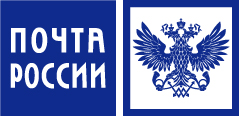 Почта России начала доставку Паспортов болельщиков Чемпионата мира по футболу FIFA 2018 в России™Почта России начала доставку Паспортов болельщиков Чемпионата мира по футболу FIFA 2018 в России™№ 
п/пГородАдрес почтового отделения1Абакан655017, респ. Хакасия г. Абакан пр. Ленина дом 86 А2Альметьевск423455, респ. Татарстан г. Альметьевск ул. Ленина дом 1953Ангарск665835, Иркутская обл. р-н Ангарский г.Ангарск квартал 85А дом 74Арзамас607220, Нижегородская обл. р-н Арзамасский г. Арзамас пр. Ленина дом 1645Армавир352900, край Краснодарский г. Армавир ул. Мира дом 24 А6Артем692760, край Приморский г. Артем ул. Интернациональная дом 457Архангельск163000, Архангельская обл. г. Архангельск ул. Воскресенская дом 58Астрахань414000, Астраханская обл. г. Астрахань ул. Чернышевского дом 109Ачинск662150, край Красноярский р-н Ачинский г. Ачинск мкр 1-й дом 4310Балаково413841, Саратовская обл. р-н Балаковский г. Балаково ул. Минская дом 2911Барнаул656000, край Алтайский г. Барнаул пр. Ленина дом 5412Батайск346880, Ростовская обл. г. Батайск ул. Крупской дом 313Белгород308000, Белгородская обл. г. Белгород пл. Соборная дом 314Бердск633010, Новосибирская обл. г. Бердск ул. Ленина дом 6715Березники618400, край Пермский г. Березники пр. Советский дом 1916Бийск659300, край Алтайский г. Бийск ул. Советская дом 3417Благовещенск675004, Амурская обл. г. Благовещенск ул. Пионерская дом 2718Братск665708, Иркутская обл. р-н Братский г. Братск ул. Кирова дом 3019Брянск241050, Брянская обл. г. Брянск пл. Карла Маркса дом 920Великий Новгород173025, Новгородская обл. г. Великий Новгород пр. Мира дом 13 к.121Владивосток 690090, край Приморский г. Владивосток ул. Верхнепортовая дом 222Владикавказ362003, респ. Северная Осетия - Алания, г. Владикавказ, проспект Коста, дом 13423Владимир600000, Владимирская обл. г. Владимир ул. Подбельского дом 224Волгодонск347360, Ростовская обл. г. Волгодонск ул. Ленина дом 6025Волжский404130, Волгоградская обл. г. Волжский пр. Ленина дом 2526Вологда160000, Вологодская обл. г. Вологда пр. Советский дом 427Воронеж394006, г. Воронеж, ул. 20-летия Октября, 105/2 28Грозный364024, респ. Чеченская г. Грозный, ул. Грибоедова, дом 11029Дзержинск606000, Нижегородская обл. г. Дзержинск пр. Дзержинского дом 430Домодедово142000, Московская обл. г. Домодедово шоссе Каширское дом 6231Евпатория297406, г. Евпатория,  ул. Крупской д. 34/5  Республика Крым32Железногорск307170, г. Железногорск, ул. Ленина, 2333Жуковский140185, Московская обл. г. Жуковский ул. Чкалова дом 1934Златоуст456200, Челябинская обл. г. Златоуст ул. Ленина дом 535Иваново153000, Ивановская обл. г. Иваново пр. Ленина дом 1736Ижевск426000, г. Ижевск, ул. Кирова, дом 11637Йошкар-Ола424000, респ. Марий Эл г. Йошкар-Ола ул. Советская дом 14038Иркутск664047, Иркутская обл., г. Иркутск, ул. Карла Либкнехта, дом 14839Калуга248000, Калужская обл. г. Калуга пл. Старый Торг дом 740Каменск-Уральский623400, Свердловская обл. г. Каменск-Уральский пр. Победы дом 541Камышин403874, Волгоградская обл. р-н Камышинский г. Камышин ул. Ленина дом 1142Кемерово650000, Кемеровская обл. г. Кемерово пр. Советский дом 6143Керчь298300, Крым респ., г. Керчь, Кирова ул., дом 144Киров610000, Кировская обл. г. Киров ул. Спасская дом 4345Кисловодск357700, край Ставропольский г. Кисловодск пр. Первомайский дом 1246Коломна140400, Московская обл. р-н Коломенский г. Коломна ул. Октябрьской революции дом 18847Колпино196657, г. Санкт-Петербург г. Колпино ул. Пролетарская дом 60А48Комсомольск-На-Амуре681000, край Хабаровский г. Комсомольск-на-Амуре пр. Мира дом 2749Кострома156000, Костромская обл. р-н Костромской г. Кострома ул. Советская дом 650Краснодар350000, край Краснодарский г. Краснодар ул. Рашпилевская дом 6051Красноярск 666000, край Красноярский, г. Красноярск, ул. Ленина, дом 4952Курган640002, Курганская обл. г. Курган ул. Гоголя дом 4453Курск305000, Курская обл. г. Курск пл. Красная дом 854Кызыл667000, респ. Тыва г. Кызыл ул. Кочетова дом 5355Липецк398043, г. Липецк, ул. Космонавтов, 3856Магнитогорск455000, Челябинская обл. г. Магнитогорск пр. Ленина дом 3257Майкоп385000, респ. Адыгея г. Майкоп ул. Краснооктябрьская дом 2058Махачкала367000, респ. Дагестан г. Махачкала ул. Абубакарова дом 1859Миасс456300, Челябинская обл. г. Миасс ул. Романенко дом 4460Мурманск183038, Мурманская обл. г. Мурманск пр. Ленина дом 82А61Набережные Челны423800, респ. Татарстан г. Набережные Челны ул. Гидростроителей дом 162Назрань386102, респ. Ингушетия р-н Назрановский г. Назрань ул. Московская дом 2163Нальчик360051, респ. Кабардино-Балкарская г. Нальчик, ул. Шогенцукова д.1464Находка692921, Приморский край, г. Находка, пр. Находкинский, дом 43 65Нефтекамск452680, респ. Башкортостан г. Нефтекамск ул. Ленина дом 1366Нефтеюганск628309, Тюменская обл. АО Ханты-Мансийский-Югра г. Нефтеюганск мкр 2-й дом 2767Нижневартовск628609, Тюменская обл. АО Ханты-Мансийский-Югра г. Нижневартовск ул. Ленина дом 1668Нижнекамск423570, респ. Татарстан р-н Нижнекамский г. Нижнекамск ул. Баки Урманче дом 669Нижний Тагил622000, Свердловская обл. г. Нижний Тагил ул. Первомайская дом 5270Новокузнецк654000, Кемеровская обл. г. Новокузнецк пр. Металлургов дом 2171Новокуйбышевск446200, Самарская обл., г. Новокуйбышевск, ул. Миронова, дом 272Новороссийск353900, край Краснодарский г. Новороссийск ул. Советов дом 3673Новосибирск630099, Новосибирская обл. г. Новосибирск ул. Советская дом 3374Новочебоксарск429956, респ. Чувашия г. Новочебоксарск ул. Винокурова дом 11175Новочеркасск346400, Ростовская обл. г. Новочеркасск пр. Платовский дом 102 /1876Новошахтинск346900, г. Новошахтинск, ул. Харьковская, 5677Новый Уренгой629300, Тюменская обл. АО Ямало-Ненецкий г. Новый Уренгой ул. Интернациональная д 678Ногинск142400, Московская обл. р-н Ногинский г. Ногинск ул. 3 Интернационала дом 7479Норильск663302, край Красноярский г. Норильск ул. Комсомольская дом 3380Ноябрьск629802, Тюменская обл. АО Ямало-Ненецкий г. Ноябрьск пр. Мира дом 73 А81Обнинск249035, Калужская обл. г. Обнинск, пр. Ленина 12382Октябрьский452616, респ. Башкортостан г. Октябрьский ул. Королева дом 1383Омск644099, Омская обл. г. Омск ул. Герцена дом 184Орёл302000, Орловская обл., г. Орел, ул. Ленина, д. 4385Оренбург460000, Оренбургская обл. г. Оренбург ул. Кирова дом 1686Орехово-Зуево142600, Московская обл. р-н Орехово-Зуевский г. Орехово-Зуево ул. Ленина дом 4687Орск462419, Оренбургская обл. г. Орск пр. Ленина дом 2888Пенза440000, Пензенская обл. г. Пенза ул. Кирова дом 68 /789Первоуральск623100, Свердловская обл. г. Первоуральск ул. Трубников дом 5290Пермь614000, край Пермский г. Пермь ул. Ленина дом 2891Петрозаводск185035, респ. Карелия г. Петрозаводск ул. Дзержинского дом 592Петропавловск-Камчатский683024, край Камчатский г. Петропавловск-Камчатский пр. Рыбаков дом 293Подольск142100, Московская обл. г. Подольск пр. Ленина дом 109/61 94Прокопьевск653000, Кемеровская обл. г. Прокопьевск пр. Шахтеров дом 2795Псков180000, Псковская обл. г. Псков ул. Советская дом 2096Пушкин196607, г. Санкт-Петербург г. Пушкин ул. Ленинградская дом 3897Пушкино141207, Московская обл. р-н Пушкинский г. Пушкино пр. Московский дом 2898Пятигорск357503, край Ставропольский г. Пятигорск пр. Кирова дом 52 А99Раменское140100, Московская обл. р-н Раменский г. Раменское ул. Карла Маркса дом 2100Рубцовск658200, край Алтайский г. Рубцовск ул. Карла Маркса дом 139101Рыбинск152900, Ярославская обл. р-н Рыбинский г. Рыбинск ул. Захарова дом 14102Рязань390000, Рязанская обл. г. Рязань ул. Почтовая дом 49103Салават453250, респ. Башкортостан г. Салават б-р Юлаева дом 18 А104Саратов410000, Саратовская обл. г. Саратов ул. Московская дом 109105Севастополь299011, г. Севастополь, Большая морская ул., дом 21106Северодвинск164500, Архангельская обл. г. Северодвинск пр. Труда дом 18107Северск636019, Томская обл. г. Северск пр. Коммунистический дом 116108Сергиев Посад141310, Московская обл. р-н Сергиево-Посадский г. Сергиев Посад пр. Красной Армии дом 182109Серпухов142200, Московская обл. р-н Серпуховский г. Серпухов пл. Ленина дом 18110Симферополь295000, Крым респ., г. Симферополь, Александра Невского ул., дом 1111Смоленск214000, Смоленская обл. г. Смоленск ул. Октябрьской Революции дом 6112Ставрополь355035, край Ставропольский г. Ставрополь пр. Октябрьской Революции дом 10 /12113Старый Оскол309510, г. Старый Оскол, бульвар Дружбы, 2114Стерлитамак453126, Респ. Башкортостан, р-н Стерлитамакский, г. Стерлитамак, ул. Худайбердина, дом 60115Сургут628406, Тюменская обл. АО Ханты-Мансийский-Югра г. Сургут ул. 30 лет Победы дом 54 А116Сызрань446001, Самарская обл. г. Сызрань ул. Советская дом 26117Сыктывкар167000, респ. Коми г. Сыктывкар ул. Ленина дом 60118Таганрог347900, Ростовская обл. г. Таганрог ул. Фрунзе дом 38119Тамбов392000, Тамбовская обл. г. Тамбов ул. Октябрьская дом 1120Тверь170100, Тверская обл. г. Тверь ул. Советская дом 31121Тольятти445050, Самарская обл. г. Тольятти ул. Мира дом 67122Томск634050, Томская обл., г. Томск, проспект Ленина, дом 93123Тула300000, Тульская обл. г. Тула пр. Ленина дом 33124Тюмень625000, Тюменская обл. г. Тюмень ул. Республики дом 56125Улан-Удэ670000, респ. Бурятия г. Улан-Удэ ул. Ленина дом 61126Ульяновск432000, Ульяновская обл. г. Ульяновск ул. Гончарова дом 9127Уссурийск 692519, край Приморский г. Уссурийск ул. Советская дом 56128Уфа450000, респ. Башкортостан г. Уфа ул. Ленина дом 28129Хабаровск680020, край Хабаровский г. Хабаровск, ул. Шеронова, дом 7130Чебоксары428000, респ. Чувашия г. Чебоксары пр. Ленина дом 2131Челябинск454000, Челябинская обл. г. Челябинск ул. Кирова, дом 161. 132Череповец162608, Вологодская обл. г. Череповец ул. Комсомольская дом 12133Чита672000, край Забайкальский г. Чита ул. Бутина дом 37134Шахты346500, Ростовская обл. г. Шахты ул. Шевченко дом 102135Щелково141100, Московская обл. р-н Щелковский г. Щелково ул. Талсинская дом 3136Электросталь144000, Московская обл. г. Электросталь пр. Ленина дом 28137Элиста358000, респ. Калмыкия г. Элиста ул. Сусеева дом 31138Южно-Сахалинск693020, Сахалинская обл. г. Южно-Сахалинск ул. Ленина дом 220139Якутск677000, респ. Саха (Якутия) г. Якутск ул. Дзержинского дом 4140Ярославль150014, Ярославская обл., г. Ярославль, ул. Свободы, дом 79